Рабочая программа по курсу внеурочной деятельности «Говорю правильно»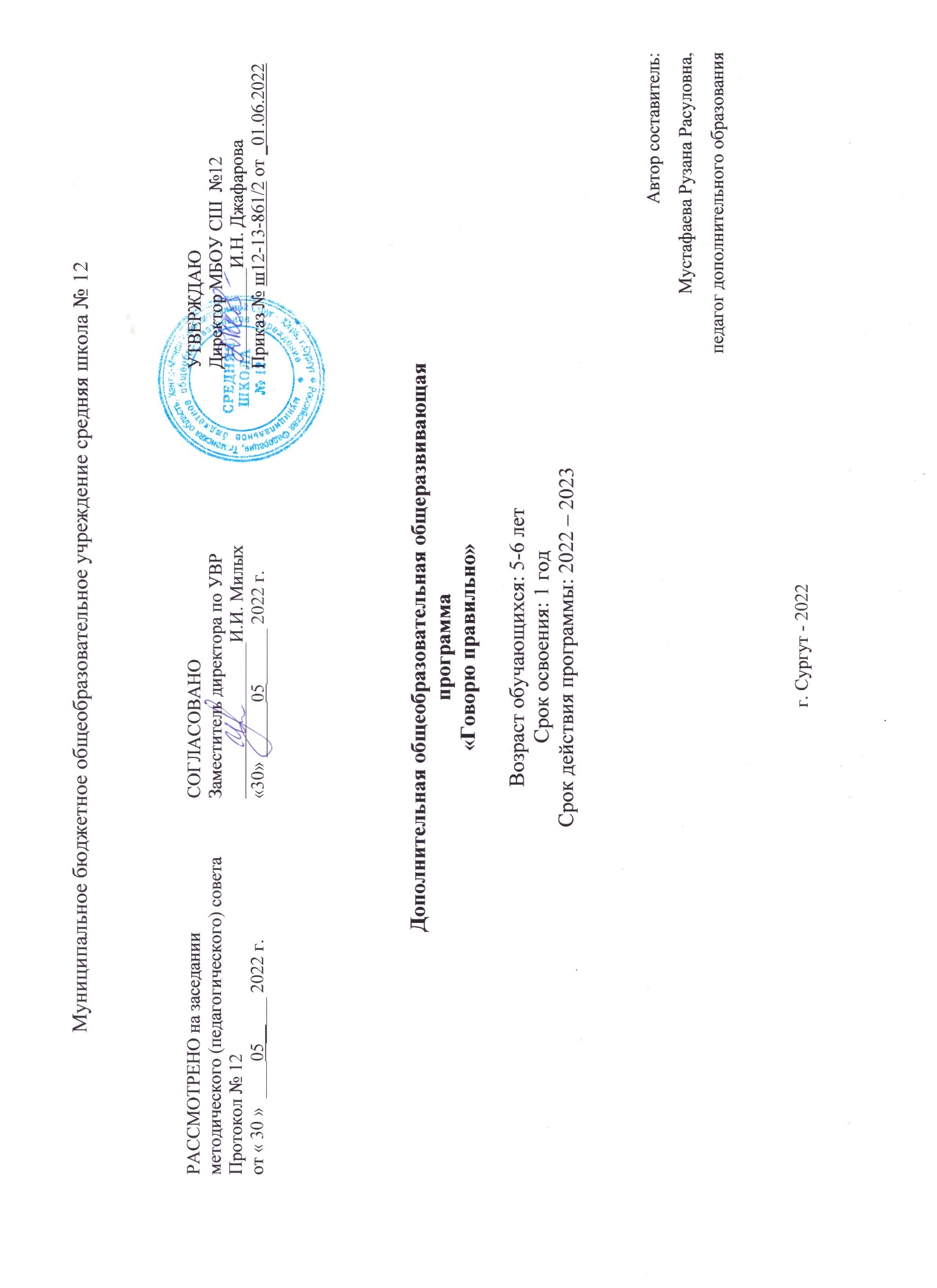 ПОЯСНИТЕЛЬНАЯ ЗАПИСКА.        Рабочая программа «Говорю правильно» для детей   5-6(7) лет, составлена на основе пособия «По дороге к Азбуке» (ч. 3 и 4), авторы Р.Н. Бунеев, Е.В. Бунеева, которое входит в комплект пособий, обеспечивающих дошкольное и предшкольное образование в рамках Образовательной системы «Школа 2100».         Данный учебный курс направлен на развитие устной речи детей и подготовку к курсу обучения грамоте в начальной школе по учебнику «Моя любимая Азбука» (авторы Р.Н. Бунеев, Е.В. Бунеева, О.В. Пронина). Дети, прошедшие данный подготовительный курс, смогут успешно заниматься в 1-м классе и по другим азбукам и букварям.         Особенностью данного курса является использование звуковой символики. Каждому звуку соответствует определенная звуковая картинка, благодаря которым дети не только четко усваивают разницу между звуком и буквой, но и легче овладевают навыком соединения звуков в слоге, что обеспечивает основу для дальнейшего успешного обучения чтению в начальной школе. Такой способ наглядности также позволяет существенно расширить возможности работы по звуковому и слоговому анализу слов, сделать доступным для ребенка понимание его наиболее сложных сторон. Звуковое «чтение» предваряет буквенное, Т.к. оно формирует фонетика-фонематическую базу для последующего чтения по буквам. Непосредственно же чтение по буквам ограничивается чтением слогов. Дальнейшее развитие умений чтения осуществляется в процессе обучения детей в начальной школе по курсу «Моя любимая Азбука». Авторы стоят на следующей позиции: целью предшкольного образования является не обучение чтению, а развитие ребенка, создание необходимой базы для обучения чтению в 1-м классе, предупреждение ошибок в чтении.  В пособии использовано то же схематическое изображение буквы и ее звуков, что и в учебнике «Моя любимая Азбука»: «буква-человечек». Буквы-человечки, обозначающие гласные звуки, в красных башмачках и без шляпок. Человечки, обозначающие звонкие согласные звуки, имеют на голове колпачки-звоночки, а глухие согласные звуки - темные соломенные шляпки. У мягких согласных звуков ботиночки зеленого цвета, а у твердых – синего. Данный курс подготовки детей к обучению грамоте в школе имеет в основе логопедическую методику, которая ориентирована не только на подготовку к обучению чтению на основе развития фонетика-фонематических способностей детей, но и на предупреждение ошибок в чтении и письме.  Занятия по курсу проводятся один раз в неделю (каждая суббота, начиная с сентября) (34 часа «Говорю правильно»). Продолжительность каждого занятия 30 минут.         Ведущей целью курса дошкольной подготовки в плане речевого развития детей является создание фонетикофонематической базы для успешного обучения чтению в школе.  Задачи:  развитие умений говорения и слушания, формирование опыта чтения слогов;  развитие интереса и внимания к слову, к собственной речи и речи окружающих;  обогащение активного и пассивного словаря; развитие грамматического строя речи, умений связной речи с опорой на речевой опыт ребенка;  развитие фонематического слуха, совершенствование звуковой культуры речи детей; обучение звуко-слоговому анализу слов; развитие мелкой моторики руки.  Главной становится задача воспитания у дошкольников основ экологического сознания, ценностных ориентаций в поведении и деятельности, обеспечивающих ответственное отношение к окружающей социальной и природной среде, здоровью (собственному и окружающих людей), следование экологическим правилам в доступных для ребенка формах: культурно вести себя в природе: не загрязнять места отдыха, бережно относиться к цветущим растениям, кустам, животным.  Детям помогают понять роль человека в нарушении и сохранении целостности конкретной экосистемы, освоить правила поведения в ней.  Обогащаются и уточняются знания ребенка о самом себе, своей семье, ближайшем социальном окружении; формируются этические нормы и правила поведения в обществе.  Занятия строятся в занимательной, игровой форме с использованием речевых игр, что позволяет детям успешно овладеть звуковым анализом, с интересом наблюдать за особенностями слов, их использованием в речи.  Учебный материал подается в сравнении, сопоставлении и побуждает детей постоянно рассуждать, анализировать, делать собственные выводы, учиться их обосновывать, выбирать правильное решение среди различных вариантов ответов. Таким образом формируется и развивается главная ценность, основа всей учебной деятельности - творческое мышление ребенка, на основе которого постепенно будут складываться система знаний о языке и формироваться потребность владения языком, совершенствования речи.  Содержание работы 1. Развитие связной речи:  обучение ответам на вопросы, диалогической речи;  обучение подробному пересказу текста по зрительной опоре;  обучение составлению рассказа-описания, рассказа по сюжетной картинке, по серии картинок;  «чтение» и составление слогов и слов с помощью условных звуковых обозначений.  2. Лексическая работа:  обогащение словарного запаса детей;  создание условий для употребления новых слов в собственной речи (конструирование словосочетаний и предложений).  З. Развитие звуковой культуры речи:  знакомство с органами артикуляции, способами произнесения звука, его условным обозначением;  знакомство с классификацией звуков: согласные и гласные звуки; твердые и мягкие, звонкие и глухие согласные.4. Развитие фонематического слуха:  выделение звука в начале, конце и середине слова, определение положения звука в слове;  выделение в слове гласных звуков, согласных звуков, твердых, мягких, звонких, глухих согласных.  5. Обучение звуко-слоговому анализу: звуковой анализ состава слогов и слов;  дифференциация понятий «звук» и «буква»;  соотнесение букв и звуков.  6. Работа по развитию мелкой моторики руки (штриховка, обведение по контуру).  Наглядное сопровождение курса развития речи представлено следующими пособиями: Составители: Р.Н. Бунеев, Е.В. Бунеева, т.Р. Кислова. «Наглядный и раздаточный материал для самых маленьких» (картинки и артикуляционные карточки), «Развитие речи», ч. 1 (серии сюжетных картинок),  «Развитие речи», ч. 2 (звери, птицы, схемы для составления описательных рассказов),  «Развитие речи», ч. 3, 4 (иллюстрации к сказкам для слушания и пересказа).  Методические рекомендации по развитию связной речи детей 5-6(7) лет (ч. З, 4),М., БАЛАСС, 2007. Календарно - тематическое планирование «Говорю правильно» для будущих первоклассников. Литература для учителя.Гаврина С.Е. «Я готовлюсь к школе». Академия развития, 2002год. Галкина Г.Г. «Звуки, буквы я учу. Всё про них я знать хочу!» М.: «Издательство ГНОМ и Д», 2003год. Агаркова Н.Т., «Формирование графического навыка письма у младших школьников»М., 1987год. «Учите ребёнка говорить правильно» Максаков А.И., М., Просвещение, 1987 год. Кислова Т.Р., «По дороге к АЗБУКЕ», М., БАЛАСС,  2007. Амонашвили Ш.А. Здравствуйте, дети! – М.: Просвещение, 1983 -  190с. Архипенко Ф.А. Игра в учебной деятельности младшего школьника/ Начальная школа, 1992,  № 4 - с.4-6 Бабкина Н.В. Использование развивающих игр и упражнений в учебном процессе / Начальная школа, 1998г., № 4 -  с.11-19 Бурс Р.С. Готовим детей к школе – М: Просвещение, 1997 Васильева – Гангнус Л.П. Азбука вежливости – М.:Педагогика, 1989 -  89с. Волина В. Праздник числа. Занимательная математика – М.: Просвещение, 1996 -  208с. Гаврина С.Е., Кутявина Н.Л и др. Я готовлюсь к школе  (популярное пособие для родителей и педагогов)  - Ярославль: Академия развития,  2000 – 33с. Гаврина С.Е., Кутявина Н.Л. и др. Развиваем руки  - чтоб учиться и писать, и красиво рисовать (популярное пособие для родителей и педагогов)  - Ярославль: Академия развития,  2000 – 187с. Дошкольная подготовка. Начальная школа. Основная и старшая школа /Сборник программ 2100 – М.: Баласс, 2004 Дубровина И.В. и др. Психология. Учебник для студентов средних педагогических учебных заведений – М.: Издательский центр «Академия», 1999 – 464с. Дубровина Н.В., Акимова  и др. Рабочая книга школьного психолога – М.: Просвещение, 1991 - 3 № Тема Виды деятельности Формирование понятий Развитие ОУН 1 Речь. В мире безмолвия и неведомых звуков.  1 Дидактическая игра: «Полслова за вами» Учить определять место звука в словах, обозначать место звука в словах. Учить внимательно слушать текст, выделять в нём слова, в которых есть изучаемый звук. Способствовать развитию звуко-буквенного анализа. Способствовать развитию фонематического слуха. Познакомить с гласным звуком А и его условным обозначением – красный квадрат. Формировать навык самоконтроля и самооценки. 2  Описание картинки. Слово. Предложение. Текст.  1 Дидактическая игра: «Опиши предмет», Учить определять место звука в словах, обозначать место звука в словах. Учить внимательно слушать текст, выделять в нём слова, в которых есть изучаемый звук. Способствовать развитию звуко-буквенного анализа. Способствовать развитию фонематического слуха. Познакомить с гласным звуком О и его условным обозначением – красный квадрат. Формировать навык самоконтроля и самооценки. Звуки. Гласные звуки.  Игра-пантомима: я знаю… Учить определять место звука в словах, обозначать место звука в словах. Учить внимательно слушать текст, называть слова, в которых есть изучаемый звук. Учить детей отгадывать загадки, понимать поэтические сравнения, лежащие в основе загадки. Способствовать развитию звуко-буквенного анализа. Способствовать развитию фонематического слуха. Познакомить с гласным звуком Э и его условным обозначением – красный квадрат. Формировать навык самоконтроля и самооценки. Развивать внимание, логическое мышление. 4 Общение, его формы (словесные и несловесные).  Дидактическая игра:  «Догадайся, что.. показал». Учить определять место звука в словах, обозначать место звука в словах. Учить внимательно слушать текст, называть слова, в которых есть изучаемый звук. Учить детей отгадывать загадки, понимать поэтические сравнения, лежащие в основе загадки. Способствовать развитию звуко-буквенного анализа. Способствовать развитию фонематического слуха. Познакомить с гласным звуком Э и его условным обозначением – красный квадрат. Формировать навык самоконтроля и самооценки. Развивать внимание, логическое мышление. 5 Мы живем среди людей.  Дидактическая игра. Работа с гласными звуками. Учить определять место звука в словах, обозначать место звука в словах. Учить внимательно слушать текст, называть слова, в которых есть изучаемый звук. Учить детей отгадывать загадки, понимать поэтические сравнения, лежащие в основе загадки. Подбирать слова не просто близкие по звучанию, но и подходящие по смыслу. Способствовать развитию звуко-буквенного анализа. Способствовать развитию фонематического слуха. Познакомить с гласным звуком И и его условным обозначением – красный квадрат. Формировать навык самоконтроля и самооценки. Развивать внимание, логическое мышление. 6 Гласные буквы и звуки.  Дидактическая игра: «Кто наблюдательнее». Учить определять место звука в словах, обозначать место звука в словах. Учить внимательно слушать текст, называть слова, в которых есть изучаемый звук. Учить детей отгадывать загадки, понимать поэтические сравнения, лежащие в основе загадки. Подбирать слова не просто близкие по звучанию, но и подходящие по смыслу. Способствовать развитию звуко-буквенного анализа. Способствовать развитию фонематического слуха. Познакомить с гласным звуком И и его условным обозначением – красный квадрат. Формировать навык самоконтроля и самооценки. Развивать внимание, логическое мышление. 7 Противоположные по значению слова.  Дидактическая игра:  «Деньночь» Учить определять место звука в словах, обозначать место звука в словах. Учить внимательно слушать текст, называть слова, в которых есть изучаемый звук. Учить детей отгадывать загадки, понимать поэтические сравнения, лежащие в основе загадки. Подбирать слова не просто близкие по звучанию, но и подходящие по смыслу. Способствовать развитию звуко-буквенного анализа. Способствовать развитию фонематического слуха. Познакомить с гласным звуком И и его условным обозначением – красный квадрат. Формировать навык самоконтроля и самооценки. Развивать внимание, логическое мышление. 8 Работа с гласными. Обозначение их на письме. Сюжетно-ролевая игра:  расшифруй письмо Продолжать учить определять, какой гласный звук находится в середине слова. Умение определять звук в названиях предметов и находить Способствовать развитию звуко-буквенного анализа. Закреплять знания о гласных звуках А, О, У, Ы, Э, И. Формировать навык самоконтроля и самооценки. 9 Страна «Алфавития». Согласные звуки и буквы . Дидактическая игра: «Идем в гости». соответствующую букву. Развивать внимание, логическое мышление. Познакомить со звуком [м] как согласным звуком и его условным обозначением – синий квадрат. 10 Диалог. Графическая речь.  Дидактическая игра: «Сказочные владения радуги». Учить обозначать на схеме место звука Л в слове, используя условное обозначение. Интонационно выделять изучаемый звук в словах. Читать слоги, делить слова на слоги. Способствовать развитию звуко-буквенного анализа. Способствовать развитию фонематического слуха. Познакомить со звуком [н] как согласным звуком и его условным обозначением – синий квадрат.  11 Дорога к письменности. Древние письмена.  Дидактическая игра: «Составь слово» Учить обозначать на схеме место звука Л в слове, используя условное обозначение. Интонационно выделять изучаемый звук в словах. Читать слоги, делить слова на слоги. Способствовать развитию звуко-буквенного анализа. Способствовать развитию фонематического слуха. Познакомить со звуком [н] как согласным звуком и его условным обозначением – синий квадрат.  12 Гласные звуки и буквы . Дидактическая игра: кто наблюдательнее? Учить обозначать на схеме место звука М в слове, используя условное обозначение. Интонационно выделять изучаемый звук в словах.  Читать слоги, делить слова на слоги. Выделять в слове ударный слог и ударные гласные. Способствовать развитию звуко-буквенного анализа. Способствовать развитию фонематического слуха. Познакомить со звуком [п] как согласным звуком и его условным обозначением – синий квадрат. Познакомить с ударением и его обозначением. 13 К тайнам звуков и букв. Особые обязанности звуков.  Дидактическая игра: «Разложи по порядку» Учить обозначать на схеме место звука М в слове, используя условное обозначение. Интонационно выделять изучаемый звук в словах.  Читать слоги, делить слова на слоги. Выделять в слове ударный слог и ударные гласные. Способствовать развитию звуко-буквенного анализа. Способствовать развитию фонематического слуха. Познакомить со звуком [п] как согласным звуком и его условным обозначением – синий квадрат. Познакомить с ударением и его обозначением. 14  «Говорящий»  мир вещей. Твоя любимая игрушка. Дидактические игры: Временные категории:  «раньше», «позже», «потом». Учить обозначать на схеме место звука Н в слове, используя условное обозначение. Интонационно выделять изучаемый звук в Способствовать развитию звуко-буквенного анализа. Способствовать развитию фонематического слуха. Познакомить со звуком [т] 15 Согласные звуки: твердые и мягкие.  Дидактическая игра: «Доскажи словечко» словах. Определять первый слог в словах и соединять предмет со слогом. Читать слоги, делить слова на слоги. Выделять в слове ударный слог и ударные гласные. как согласным звуком и его условным обозначением – синий квадрат.  16 Гласные звуки и буквы . Дидактическая игра: сочиним сказку о предмете Учить определять место звука в словах, обозначать место звука в словах. Учить внимательно слушать текст, выделять в нём слова, в которых есть изучаемый звук. Условное обозначение предложения.   Способствовать развитию звуко-буквенного анализа. Способствовать развитию фонематического слуха. Познакомить со звуками  [к], [x] как согласными звуками и его условным обозначением – синий квадрат. Познакомить со словесным составом предложения. 17 В стране слов и слогов. Господин Слогораздел.  Дидактическая игра: «Раздели слово на части» Учить определять место звука в словах, обозначать место звука в словах. Учить внимательно слушать текст, выделять в нём слова, в которых есть изучаемый звук. Условное обозначение предложения.   Способствовать развитию звуко-буквенного анализа. Способствовать развитию фонематического слуха. Познакомить со звуками  [к], [x] как согласными звуками и его условным обозначением – синий квадрат. Познакомить со словесным составом предложения. 18 Противоположные по значению слова.  Дидактическая игра: день – ночь Чтение слогов и пройденных букв. Учить детей отгадывать загадки, понимать поэтические сравнения, лежащие в основе загадки. Подбирать слова не просто близкие по звучанию, но и подходящие по смыслу. Продолжать учить соотносить звук и букву.  Закреплять умение различать гласные и согласные. Способствовать развитию звуко-буквенного анализа. Способствовать развитию фонематического слуха. 19 Ударение. Обозначение ударения.  Дидактическая игра: «Молоточки».  Чтение слогов и пройденных букв. Учить детей отгадывать загадки, понимать поэтические сравнения, лежащие в основе загадки. Подбирать слова не просто близкие по звучанию, но и подходящие по смыслу. Продолжать учить соотносить звук и букву.  Закреплять умение различать гласные и согласные. Способствовать развитию звуко-буквенного анализа. Способствовать развитию фонематического слуха. 20  Чудеса в стране слов. Времена года.  Дидактическая игра: «Когда это бывает?» Чтение слогов и предложений. . Учить детей отгадывать загадки, Познакомить с гласной буквой Я и его условным обозначением – красный квадрат. 21 Звуки и буквы.  Дидактическая игра: «Составь слово» понимать поэтические сравнения, лежащие в основе загадки. Подбирать слова не просто близкие по звучанию, но и подходящие по смыслу. Чтение слогов и предложений. Продолжать знакомство с мягкими согласными и их условными обозначениями – зелёный квадрат. Продолжать учить соотносить звук и букву. Познакомить с мягкими согласными и их условными обозначениями – зелёный квадрат.  Формировать навык самоконтроля и самооценки. Развивать внимание, логическое мышление. 22 В мире волшебных слов.   Дидактическая игра: идем в гости. понимать поэтические сравнения, лежащие в основе загадки. Подбирать слова не просто близкие по звучанию, но и подходящие по смыслу. Чтение слогов и предложений. Продолжать знакомство с мягкими согласными и их условными обозначениями – зелёный квадрат. Продолжать учить соотносить звук и букву. Способствовать развитию звуко-буквенного анализа. Способствовать развитию фонематического слуха. Познакомить с буквой Ю и еёусловным обозначением – красный квадрат. Продолжать учить детей дифференцировать гласные, согласные звуки, твёрдые и мягкие согласные звуки. 23 Предметы окружающего мира. Мир игр и игрушек.  Дидактическая игра: «Твоя любимая игрушка». понимать поэтические сравнения, лежащие в основе загадки. Подбирать слова не просто близкие по звучанию, но и подходящие по смыслу. Чтение слогов и предложений. Продолжать знакомство с мягкими согласными и их условными обозначениями – зелёный квадрат. Продолжать учить соотносить звук и букву. Способствовать развитию звуко-буквенного анализа. Способствовать развитию фонематического слуха. Познакомить с буквой Ю и еёусловным обозначением – красный квадрат. Продолжать учить детей дифференцировать гласные, согласные звуки, твёрдые и мягкие согласные звуки. 24 Гласные и согласные звуки.  Сюжетно-ролевая игра: «Сочини сказку о предмете». понимать поэтические сравнения, лежащие в основе загадки. Подбирать слова не просто близкие по звучанию, но и подходящие по смыслу. Чтение слогов и предложений. Продолжать знакомство с мягкими согласными и их условными обозначениями – зелёный квадрат. Продолжать учить соотносить звук и букву. Способствовать развитию звуко-буквенного анализа. Способствовать развитию фонематического слуха. Познакомить с буквой Ю и еёусловным обозначением – красный квадрат. Продолжать учить детей дифференцировать гласные, согласные звуки, твёрдые и мягкие согласные звуки. 25 В стране зеркал. Буква и её отражение.  Дидактическая игра: «Электронная муха» понимать поэтические сравнения, лежащие в основе загадки. Подбирать слова не просто близкие по звучанию, но и подходящие по смыслу. Чтение слогов и предложений. Продолжать знакомство с мягкими согласными и их условными обозначениями – зелёный квадрат. Продолжать учить соотносить звук и букву. Способствовать развитию звуко-буквенного анализа. Способствовать развитию фонематического слуха. Познакомить с буквой Ю и еёусловным обозначением – красный квадрат. Продолжать учить детей дифференцировать гласные, согласные звуки, твёрдые и мягкие согласные звуки. 26  Звуковые схемы. Согласные звуки и буквы.  Дидактическая игра: буква заблудилась Продолжать знакомство с мягкими согласными и их условными обозначениями – зелёный квадрат. Учить внимательно слушать текст, подбирать слова не просто близкие по звучанию, но и подходящие по смыслу. Чтение слогов и предложений. Познакомить с буквой Е и её условным обозначением – красный квадрат. Продолжать учить соотносить схему с написанным словом. Учить составлять предложение из трёх слов по картинке и записывать его условными знаками. Формировать навык самоконтроля и самооценки. Развивать внимание, логическое мышление. 27  Звуковые схемы. Согласные звуки и буквы.  Дидактическая игра: буква заблудилась Продолжать знакомство с мягкими согласными и их условными обозначениями – зелёный квадрат. Учить внимательно слушать текст, подбирать слова не просто близкие по звучанию, но и подходящие по смыслу. Чтение слогов и предложений. Познакомить с буквой Е и её условным обозначением – красный квадрат. Продолжать учить соотносить схему с написанным словом. Учить составлять предложение из трёх слов по картинке и записывать его условными знаками. Формировать навык самоконтроля и самооценки. Развивать внимание, логическое мышление. 28 Звуковые схемы. Гласные и согласные звуки Продолжать знакомство с мягкими согласными и их условными обозначениями – зелёный квадрат. Учить внимательно слушать текст, подбирать слова не просто близкие по звучанию, но и подходящие по смыслу. Чтение слогов и предложений. Познакомить с буквой Е и её условным обозначением – красный квадрат. Продолжать учить соотносить схему с написанным словом. Учить составлять предложение из трёх слов по картинке и записывать его условными знаками. Формировать навык самоконтроля и самооценки. Развивать внимание, логическое мышление. 29 Родственные слова.  Дидактическая игра: «Доскажи словечко». Продолжать знакомство с мягкими согласными и их условными обозначениями – зелёный квадрат. Учить внимательно слушать текст, подбирать слова не просто близкие по звучанию, но и подходящие по смыслу. Чтение слогов и предложений. Познакомить с буквой Е и её условным обозначением – красный квадрат. Продолжать учить соотносить схему с написанным словом. Учить составлять предложение из трёх слов по картинке и записывать его условными знаками. Формировать навык самоконтроля и самооценки. Развивать внимание, логическое мышление. 30 Слияние, слог. Составление рассказов по сюжетной картинке. Проговаривание скороговорок и чистоговорок Игра: подружи буквы. Игра Чтение слогов и предложений. Фонетический разбор слов. Учить детей отгадывать загадки, понимать поэтические Способствовать развитию звуко-буквенного анализа. Способствовать развитию фонематического слуха. Продолжать знакомство с 31 Слова похожие и разные. Анализ слов. «Угадай словечко сравнения, лежащие в основе загадки мягкими согласными и их условными обозначениями – зелёный квадрат. Учить соотносить звук и букву. Продолжать учить детей дифференцировать гласные, согласные звуки, твёрдые и мягкие согласные звуки. 32  Дорога к письменности Кодирование.  Составление текстов и предложений Дидактическая игра: составь слово Учить внимательно слушать текст, подбирать слова не просто близкие по звучанию, но и подходящие по смыслу.. Чтение слогов и предложений. Способствовать развитию звуко-буквенного анализа. Способствовать развитию фонематического слуха. Познакомить с гласной буквой Ё  и его условным обозначением – красный квадрат. Закреплять умение определять место звука в словах, обозначать место звука в словах и обозначать на схеме. 33 Дорога к письменности. Кодирование Составление текстов и предложений Дидактическая игра: составь слово Учить внимательно слушать текст, подбирать слова не просто близкие по звучанию, но и подходящие по смыслу.. Чтение слогов и предложений. Способствовать развитию звуко-буквенного анализа. Способствовать развитию фонематического слуха. Познакомить с гласной буквой Ё  и его условным обозначением – красный квадрат. Закреплять умение определять место звука в словах, обозначать место звука в словах и обозначать на схеме. 34 Дорога к письменности. Господин Слогораздел. Составление рассказов.  Игра: расположи по - порядку Учить составлять предложение из трёх слов по картинке и записывать его условными знаками. Чтение слогов, слов и предложений. 	 Продолжать учить соотносить схему с написанным словом. Учить внимательно слушать текст, подбирать слова не просто близкие по звучанию, но и подходящие по смыслу. 	 